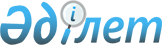 О внесении изменения в распоряжение Премьер-Министра Республики Казахстан от 30 января 2018 года № 9-р "О мерах по реализации Кодекса Республики Казахстан от 25 декабря 2017 года "О налогах и других обязательных платежах в бюджет (Налоговый кодекс)" и Закона Республики Казахстан от 25 декабря 2017 года "О внесении изменений и дополнений в некоторые законодательные акты Республики Казахстан по вопросам налогообложения" и внесении изменений в некоторые распоряжения Премьер-Министра Республики Казахстан"Распоряжение Премьер-Министра Республики Казахстан от 23 ноября 2018 года № 148-р
      Внести в распоряжение Премьер-Министра Республики Казахстан от 30 января 2018 года № 9-р "О мерах по реализации Кодекса Республики Казахстан от 25 декабря 2017 года "О налогах и других обязательных платежах в бюджет (Налоговый кодекс)" и Закона Республики Казахстан от 25 декабря 2017 года "О внесении изменений и дополнений в некоторые законодательные акты Республики Казахстан по вопросам налогообложения" и внесении изменений в некоторые распоряжения Премьер-Министра Республики Казахстан следующее изменение:
      в перечне нормативных правовых и правовых актов, принятие которых необходимо в целях реализации Кодекса Республики Казахстан от 25 декабря 2017 года "О налогах и других обязательных платежах в бюджет (Налоговый кодекс)" и Закона Республики Казахстан от 25 декабря 2017 года "О внесении изменений и дополнений в некоторые законодательные акты Республики Казахстан по вопросам налогообложения", утвержденном указанным распоряжением:
      пункт 124 исключить.
					© 2012. РГП на ПХВ «Институт законодательства и правовой информации Республики Казахстан» Министерства юстиции Республики Казахстан
				
      Премьер-Министр 

Б. Сагинтаев
